Tabashnikov DmytroExperience:Documents and further information:God day Ladies and Gentlemen.My name is Dmytro Tabashnikov.I am an ETO/ET (First Class Electro Technical Officer/Electronics Technician) with over 20 years working experience in offshore and marine fleet (OSV, AHTS, Research/Survey vessel, Accommodation Recorder/Flotel/ vessel, Semi Sub drill rig). Experience with: Power Management System ,PLC networks, DP Systems (1, 2), Side, Retractable, Z-drive thrusters,azimuth propellers, Diesel Electric Drive thrusters/VFD/.Gas, Fire, Smoke alarm  monitoring systems, CCTV  PA, HVAC plants and etc. Ideally, I would like to gain employment within my trade as an ET / ET Assistant / ETO / Rig Electrician / on board of MODU (semi sub, jack up, drillship and etc.) and to show versatile troubleshooting, good adjusting experience, preventive maintenance in practice ,endurance in hard work. If you have any opportunities for my position, contact me via email or mobile.Pls. Check for my CV in attached.Thanks for your time.Best Regards.D. Tabashnikov.Position applied for: ETODate of birth: 01.11.1971 (age: 46)Citizenship: UkraineResidence permit in Ukraine: YesCountry of residence: UkraineCity of residence: Kryvyi RihPermanent address: 102,Balakina str. 6Contact Tel. No: +38 (066) 219-24-55E-Mail: dmytro-tabashnikov@yandex.ruSkype: dyma-2U.S. visa: Yes. Expiration date 08.04.2022E.U. visa: Yes. Expiration date 03.05.2018Ukrainian biometric international passport: Not specifiedDate available from: 01.08.2017English knowledge: GoodMinimum salary: 0000 $ per month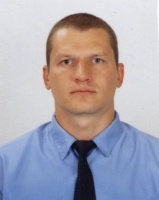 PositionFrom / ToVessel nameVessel typeDWTMEBHPFlagShipownerCrewingETO27.02.2014-13.05.2017DP2 "BELUGA-1"Anchor Handling Tug Supply24372xCATERPILLAR5420KWTSingaporeGo Offshore Asia Pte. Ltd.SubServProETO21.02.2015-03.05.2017DP-2/Diesel Electric " 7 OCEANS" (5 weeks ON / OFF)Pipe Laying Vessel182016xWARTSILA20160KWTUK /Isle of Man/SubSea7AtlasProfessionals /ex. SubServPro /ETO10.07.2014-04.09.2014DP-2 "BOLD MAVERICK"Cable laying vessel63932x MAN-B&W6480KWTPanamaSBSS (SinoBritish Submarine Systems)Co.SubServProETO12.08.2013-30.10.2013Mermaid Vigilance (PSV DP2)PSV â Platform Supply/Support Vessel24182 x NIIGATA4338 totalSingaporeMermaid Marine AustraliaMermaid Marine AsiaETO24.03.2013-05.06.2013Mermaid Vigilance (PSV DP2)PSV â Platform Supply/Support Vessel24182 x NIIGATA4338 totalSingaporeMermaid Marine AustraliaMermaid Marine AsiaETO08.11.2013-10.01.2013Mermaid Vigilance (PSV DP2)PSV â Platform Supply/Support Vessel24182 x NIIGATA4338 totalSingaporeMermaid Marine AustraliaMermaid Marine AsiaETO04.07.2012-23.08.2012Mermaid Vigilance (PSV DP2)PSV â Platform Supply/Support Vessel24182 x NIIGATA4338 totalSingaporeMermaid Marine AustraliaMermaid Marine AsiaETO26.10.2011-11.02.2012Mermaid Vanquish (AHTS DP2)Anchor Handling Tug Supply16782 x CATERPILLAR2 x 2525 kwtSingaporeMermaid Marine AustraliaMermaid Marine AsiaETO18.04.2011-17.08.2011Mermaid Discovery (AHTS) and Mermaid Vanquish (AHTS DP2)Anchor Handling Tug Supply1610 / 16782 x WARTSILA / 2 x CATERPILLAR2 x 2050kwt / 2Singapore / SingaporMermaid Marine AustraliaMermaid Marine AsiaETO02.12.2010-28.01.2011Mermaid Discovery (AHTS) and Mermaid Vanquish (AHTS DP2)Anchor Handling Tug Supply1610 / 16782 x WARTSILA / 2 x CATERPILLAR2 x 2050kwt / 2Singapore / SingaporMermaid Marine AustraliaMermaid Marine AsiaETO04.08.2010-25.10.2010Mermaid Vanquish (AHTS DP2)Anchor Handling Tug Supply16782 x CATERPILLAR2 x 2525 kwtSingaporeMermaid Marine AustraliaMermaid Marine AsiaETO31.03.2010-02.06.2010Mermaid Discovery (AHTS)Anchor Handling Tug Supply16102 x WARTSILA2 x 2050kwtSingaporeMermaid Marine AustraliaMermaid Marine AsiaETO09.11.2009-27.01.2010Mermaid Discovery (AHTS)Anchor Handling Tug Supply16102 x WARTSILA2 x 2050kwtSingaporeMermaid Marine AustraliaMermaid Marine AsiaETO24.07.2009-18.09.2009Mermaid Discovery (AHTS)Anchor Handling Tug Supply16102 x WARTSILA2 x 2050kwtSingaporeMermaid Marine AustraliaMermaid Marine AsiaETO25.03.2009-26.05.2009Mermaid Discovery (AHTS)Anchor Handling Tug Supply16102 x WARTSILA2 x 2050kwtSingaporeMermaid Marine AustraliaMermaid Marine AsiaETO26.11.2008-27.01.2009Mermaid Discovery (AHTS)Anchor Handling Tug Supply16102 x WARTSILA2 x 2050kwtSingaporeMermaid Marine AustraliaSheffield Offshore Ltd. SingaporeETO08.08.2008-11.10.2008NORSEMAN (AHTS)Anchor Handling Tug Supply19874 x NOHAB POLAR4 x 3338BahamasOceanLinkDalby Offshore Ltd.UKETO03.04.2008-02.06.2008NORSEMAN (AHTS)Anchor Handling Tug Supply19874 x NOHAB POLAR4 x 3338BahamasOceanLinkDalby Offshore Ltd.UKETO18.12.2007-08.03.2008STATESMAN (AHTS)Anchor Handling Tug Supply19762 x MAK2 x 4730BahamasOceanLinkDalby Offshore Ltd.UKETO29.06.2007-24.08.2007ROMAN (AHTS)Anchor Handling Tug Supply19764 x MAK4 x 2400kwtIsle of ManOceanLinkSpecial Marine Services.UKETO07.02.2007-20.04.2007NOBLEMAN (AHTS)Anchor Handling Tug Supply19724 x MAK4 x 3260Isle of ManOceanLinkSpecial Marine Services.UKETO11.10.2006-12.01.2007STATESMAN (AHTS)Anchor Handling Tug Supply19762 x MAK2 x 4730BraziliaOceanLinkSpecial Marine Services.UK2nd Engineer18.10.2005-26.04.2006Svyataya YelizavetaBulk Carrier54697SUlZER5500kwtGeorgiaGomera Shipping Ltd.Gobal Consulting.Ukraine